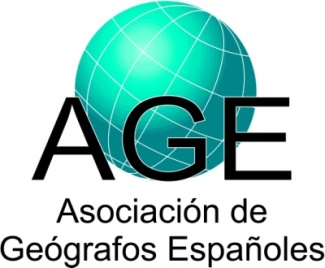 1 Análisis Geográfico Regional; Geografía Física; Geografía Humana; Geografía General; Otra: especificar).2 Incluir tanto investigadores como becarios y contratados.3 Tipo: Local; Regional; Nacional; Europea; Otra nacional o internacional: especificar.Datos sobre proyectos de investigaciónDatos sobre proyectos de investigaciónDatos sobre proyectos de investigaciónIP (Investigador Principal) y Filiación:Apellidos, Nombre:Jordá Borrell, Rosa MªIP (Investigador Principal) y Filiación:Universidad y Facultad, o Institución:UNIVERSIDAD DE SEVILLAFac. Geografía e HistoriaIP (Investigador Principal) y Filiación:Departamento:DPTO. GEOGRAFIA FISICA Y ANALISIS GEOGRAFICO REGIONALIP (Investigador Principal) y Filiación:Grupo de Investigación:Hum-136 Grupo de Estudios Geográficos AndalucesIP (Investigador Principal) y Filiación:Área de Adscripción1:Análisis Geográfico RegionalIP (Investigador Principal) y Filiación:Dirección Postal:Mª Padilla s/n  Sevilla 41004IP (Investigador Principal) y Filiación:Teléfono:954 553 847IP (Investigador Principal) y Filiación:URL de la web:IP (Investigador Principal) y Filiación:Email:borrell@us.esParticipantes y filiación2: Apellidos, Nombre:Fca. Ruiz Rodríguez, Angel Luis Lucendo Monedero, Reyes González, Relaño, Gustavo Contreras Cabrera, Jesús Moreno Navarro, Javier López OteroParticipantes y filiación2: Departamento:DPTO. GEOGRAFIA FISICA Y ANALISIS GEOGRAFICO REGIONALTítulo del proyecto:LA BRECHA DIGITAL EN LA UNION EUROPEA. MODELOS EXPLICATIVOS, PREDICTIVOS Y ESPACIALESLA BRECHA DIGITAL EN LA UNION EUROPEA. MODELOS EXPLICATIVOS, PREDICTIVOS Y ESPACIALESDetallar nombre y tipo de entidad financiadora3: Ministerio de Economía y CompetitividadNacional Ministerio de Economía y CompetitividadNacionalPrograma y subprograma:Proyectos EXCELENCIA y Proyectos RETOS Dirección General de Investigación Científica y Técnica Subdirección General de Proyectos de Investigación  Plan Estatal 2013-2016 Excelencia - Proyectos I+DProyectos EXCELENCIA y Proyectos RETOS Dirección General de Investigación Científica y Técnica Subdirección General de Proyectos de Investigación  Plan Estatal 2013-2016 Excelencia - Proyectos I+DReferencia:CSO2015-67662-PCSO2015-67662-PFecha de inicio (dd/mes/aaaa):1-ene-20161-ene-2016Fecha de finalización (dd/mes/aaaa):31-dic-201831-dic-2018Concedido (€):12.94712.947Resumen del proyecto:El proyecto aborda la Brecha Digital (Digital Divide- DD-) en la Unión Europea (UE) a nivel de región/país para los hogares/individuos y empresas. La hipótesis de partida consiste en que para comprender la DD en la UE a nivel de región/país debe tenerse en cuenta, además de las dimensiones sociales, económicas, culturales, políticas, etc., la influencia de determinados elementos geográficos (infraestructuras, áreas metropolitanas, rural/urbano, etc.) y de carácter endógeno e innovador del territorio. Por ello, el objetivo general radica en avanzar en la interpretación científica de la brecha digital en la UE, comprobar la hipótesis de partida y aportar una caracterización de la DD ajustada a los rasgos de la UE. Para la consecución de este objetivo general se definen los siguientes objetivos específicos: 1.Construir y verificar un modelo conceptual e interpretativo de la brecha de digital en la UE; 2.Identificar, medir y analizar el papel de los factores (económicos, tecnológicos, sociales, geográficos, político-culturales, endógenos, innovadores) que definen la brecha digital de empresas y individuos/hogares en la Unión Europea (modelo de factores); 3.Establecer una taxonomía de regiones y países de la UE en función de la brecha digital mediante análisis clúster; 4.Construir un modelo explicativo y predictor de la brecha digital mediante análisis de regresión; y, 5.Elaborar mediante un SIG modelos espaciales de distribución/vecindad de la brecha digital, definir áreas de concentración de conocimientos y analizar la incidencia de las variables espaciales en la brecha digital de la UE. Para realizar este proyecto contamos con las estadísticas proporcionadas por Eurostat a escala regional y a nivel estatal referentes a: a) uso de las TIC en las empresas y en los hogares y por parte de las personas; b) aquellas referidas a los factores que inciden en la DD (económicas, educativas, social, ciencia y tecnología, empresarial, etc). Con toda esta información se crearán bases de datos propias que contengan variables relacionadas con las dimensiones de la DD. Además, el análisis espacial se realizará con la información de la base de datos geográfica GISCO. Los resultados esperados se sintetizan en la obtención de: a) modelos explicativos, predictivos y espaciales de la DD en la UE. Éstos son una herramienta idónea para las instituciones públicas (regionales, nacionales y europeas) con el objeto de planificar, gestionar e intervenir en la reducción de la DD. Son además el punto de partida para futuras investigaciones. Igualmente estos resultados pueden ser de utilidad a las unidades estadísticas dedicadas al seguimiento de los avances regionales de la sociedad de la información; b) una taxonomía de regiones/países y mapas síntesis de la DD a nivel de la UE. La cartografía generada puede suponer una fuente de información útil para identificar los desequilibrios espaciales en esta materia y poder afrontar las medidas necesarias para reducir la DD. También es de interés para las empresas TIC porque estos resultados (cartografía y taxonomía) ofrecen un diagnóstico socioeconómico y territorial a través del cual pueden encontrar oportunidades de desarrollo de negocios por la detección de variables/espacios donde aumentar el uso de las TICs; y, c) generación de nuevos conocimientos y aportes metodológicos sobre la DD en la UE que se trasmitan al ámbito de la Geografía y se difundan a través de publicaciones.El proyecto aborda la Brecha Digital (Digital Divide- DD-) en la Unión Europea (UE) a nivel de región/país para los hogares/individuos y empresas. La hipótesis de partida consiste en que para comprender la DD en la UE a nivel de región/país debe tenerse en cuenta, además de las dimensiones sociales, económicas, culturales, políticas, etc., la influencia de determinados elementos geográficos (infraestructuras, áreas metropolitanas, rural/urbano, etc.) y de carácter endógeno e innovador del territorio. Por ello, el objetivo general radica en avanzar en la interpretación científica de la brecha digital en la UE, comprobar la hipótesis de partida y aportar una caracterización de la DD ajustada a los rasgos de la UE. Para la consecución de este objetivo general se definen los siguientes objetivos específicos: 1.Construir y verificar un modelo conceptual e interpretativo de la brecha de digital en la UE; 2.Identificar, medir y analizar el papel de los factores (económicos, tecnológicos, sociales, geográficos, político-culturales, endógenos, innovadores) que definen la brecha digital de empresas y individuos/hogares en la Unión Europea (modelo de factores); 3.Establecer una taxonomía de regiones y países de la UE en función de la brecha digital mediante análisis clúster; 4.Construir un modelo explicativo y predictor de la brecha digital mediante análisis de regresión; y, 5.Elaborar mediante un SIG modelos espaciales de distribución/vecindad de la brecha digital, definir áreas de concentración de conocimientos y analizar la incidencia de las variables espaciales en la brecha digital de la UE. Para realizar este proyecto contamos con las estadísticas proporcionadas por Eurostat a escala regional y a nivel estatal referentes a: a) uso de las TIC en las empresas y en los hogares y por parte de las personas; b) aquellas referidas a los factores que inciden en la DD (económicas, educativas, social, ciencia y tecnología, empresarial, etc). Con toda esta información se crearán bases de datos propias que contengan variables relacionadas con las dimensiones de la DD. Además, el análisis espacial se realizará con la información de la base de datos geográfica GISCO. Los resultados esperados se sintetizan en la obtención de: a) modelos explicativos, predictivos y espaciales de la DD en la UE. Éstos son una herramienta idónea para las instituciones públicas (regionales, nacionales y europeas) con el objeto de planificar, gestionar e intervenir en la reducción de la DD. Son además el punto de partida para futuras investigaciones. Igualmente estos resultados pueden ser de utilidad a las unidades estadísticas dedicadas al seguimiento de los avances regionales de la sociedad de la información; b) una taxonomía de regiones/países y mapas síntesis de la DD a nivel de la UE. La cartografía generada puede suponer una fuente de información útil para identificar los desequilibrios espaciales en esta materia y poder afrontar las medidas necesarias para reducir la DD. También es de interés para las empresas TIC porque estos resultados (cartografía y taxonomía) ofrecen un diagnóstico socioeconómico y territorial a través del cual pueden encontrar oportunidades de desarrollo de negocios por la detección de variables/espacios donde aumentar el uso de las TICs; y, c) generación de nuevos conocimientos y aportes metodológicos sobre la DD en la UE que se trasmitan al ámbito de la Geografía y se difundan a través de publicaciones.Palabras clave:Brecha digital; análisis espacial; modelos explicativos y predictivos; modelo conceptual; individuos/hogares; empresas; UE Brecha digital; análisis espacial; modelos explicativos y predictivos; modelo conceptual; individuos/hogares; empresas; UE URL de la web del proyecto: